Normal Class Schedule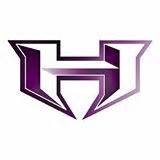 1st Period 8:00-8:452nd Period 8:50-9:353rd Period 9:40-10:254th Period 10:30-11:155th Period 11:20-12:05Activity Period 12:10-12:35Lunch 12:40-1:057th Period 1:10-2:008th Period 2:05-2:509th Period 2:55-3:40Pep Rally Schedule1st Period 8:00-8:452nd Period 8:50-9:353rd Period 9:40-10:254th Period 10:30-11:155th Period 11:20-12:05Activity Period 12:10-12:35Lunch 12:40-1:057th Period 1:10-1:458th Period 1:48-2:239th Period 2:25-3:00Pep Rally 3:05-3:40 